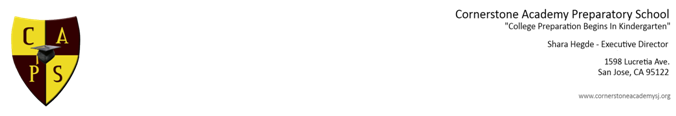 TFA Model Lesson ProtocolCandidates will deliver this lesson to the interview panel, consisting of teachers and administrators from the school. The panel will play the role of future scholars and react to the lesson accordingly.Grade Level/Subject: 4th grade ELACCSS.ELA-LITERACY.RI.4.5- Describe the overall structure (e.g., chronology, comparison, cause/effect, problem/solution) of events, ideas, concepts, or information in a text or part of a text.Lesson Focus: CAUSE and EFFECT in a non-fiction text. Candidates should feel free to use a text of their choice and any other supplemental materials, visuals etc. when delivering their lesson.